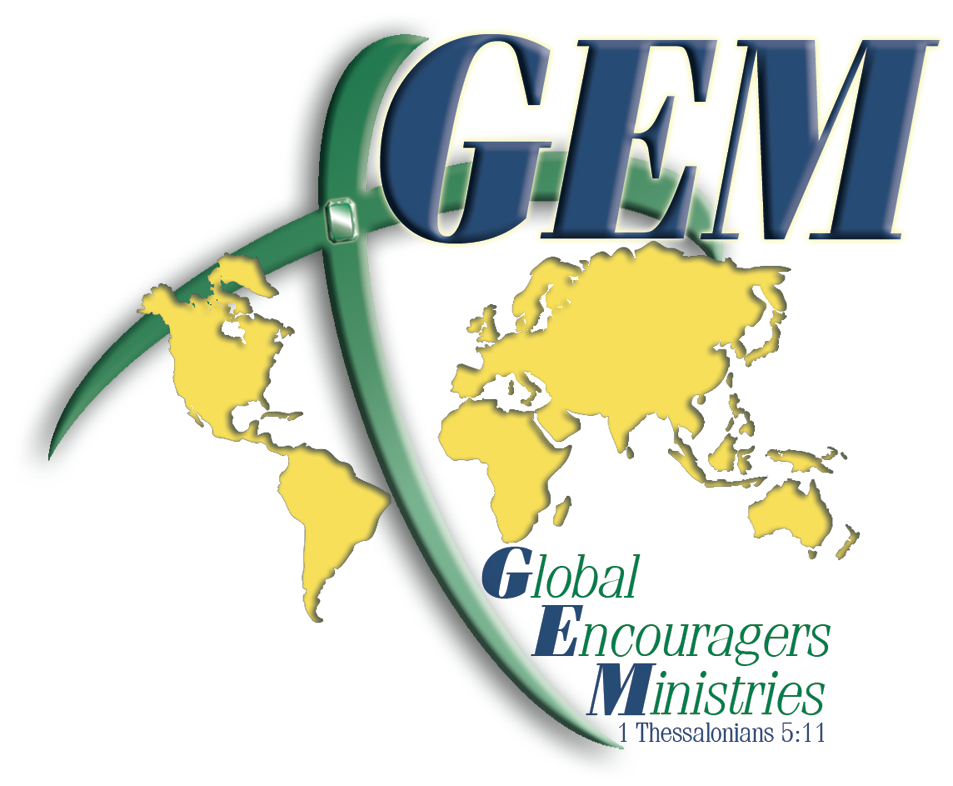 Packing Suggestions for Mission Trips to Brazil 2024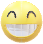 While we try our best to be prepared, please remember that “flexibility” is still the key word. 1.	Packing for Brazil can be tricky. June through September is winter. The temps range from 35 to 95. Take clothes you can layer and a rain jacket. Even if you see temps of 55-65 degrees and think it isn’t cold, with a breeze, a little rain, and no heaters anywhere, it can feel colder. Other months, temperatures can reach over 100.2.	Take sun protector and mosquito repellent. Remember hats!!! Three words to remember are slip (on a shirt), slap (on a hat), and slop (on sunscreen/protector).3.	Consider bringing a thermos water bottle. We provide water but this helps avoid wasting bottles of water and keeps your drink cool.4.	Dress is casual. You may wear shorts, jeans, etc. Closed-toed shoes are required for the boat trip. Sandals are allowed. You will not need to dress up. Dresses and ties can be worn to worship but are not a requirement. Medical personnel are encouraged to use scrubs.5.	Remember a bathing suit. A pool is usually available at the hotel, and there is one on the Farm of Encouragement. Swimming is not encouraged on the boat trip. 6.   	Linens, blankets, and towels are provided at hotels and the Farm of Encouragement. Wash cloths are not provided in Brazil. Bring your own if you choose. Bring your own soap and toiletries. If you prefer to bring your own twin linens, they may be donated to the Farm of Encouragement.	Boat Trip:  Bottom twin sheets, pillows, and blankets are provided for the bunk beds on the boat. We suggest that you bring a top twin sheet (blankets can be scratchy). Bring at least 2 towels, wash cloths and toiletries. Ear plugs and reading lights are also recommended. Large clamps are helpful to secure wet towels or clothing to the rails of the boat.7.	Meals and water/drinks are included in the cost of the trip. However, bring snacks for any emergencies. At times there is not time to eat in Ft Lauderdale; come prepared.8.	Spending money. This is an all-inclusive trip, however, you might want money for souvenirs or ice cream. You will be responsible for your meals in the airport. Money exchange will be done on the field.9.	Please begin  to line up some prayer supporters and partners. Provide your travel plans and suggest specifics that you would like them to be praying for. We believe that the overall success of the mission project depends on prayer.10.	PREPARE BY PRAYING daily for yourself, each team member, and the Brazilians. We are so looking forward to working with you. If you have any questions, feel free to call your team leader or Carl or Wanda King () using the information noted below. Please note new P.O. Box address!Carl and Wanda King					Global Encouragers Ministries			P.O. Box 695Antioch, TN 37011					Cell Phones: (615) 480-6034 (Carl) and (615) 775-4819 (Wanda)Websites: globalencouragersministries.org, or, GEMINC on Facebook